							RD2T (09/2019)							--------------------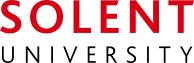 			Date submitted to RIE by Student (recorded by RIE)RESEARCH DEGREE: Transfer of registration from Master of Philosophy to Doctor of PhilosophyThis form should be used to apply for approval to transfer registration from MPhil or MPhil/PhD to PhD. The form must be completed electronically and sent to research.degree@solent.ac.uk in Research, Innovation & Enterprise, who will make arrangements for the application to be considered by a Doctoral Transfer Review Panel. In addition to completing the abstract and commentary overleaf, the candidate must submit a full transfer report and any relevant additional material with this application. (Academic Handbook section 2R refers) Please also refer to the Doctoral Student Handbook, Guidance note #8 ‘Transfer’.PART A: THE CANDIDATE9. 	Working title of thesis:PART B: APPROVED SUPERVISORY TEAM 10.	Please insert details of the approved supervisory teamPART C: STATEMENT BY DOCTORAL CANDIDATE:11.	I have attached a full transfer report and all material relevant to this application to transfer to PhD registration. I confirm that I have submitted all the above documentation to the Transfer section on Turnitin. PART D: SUPERVISOR TURNITIN DECLARATION AND RECOMMENDATION TO DOCTORAL TRANSFER REVIEW PANEL  PLEASE SUBMIT THIS FORM AND A COPY OF YOUR TRANSFER REPORT AND ALL RELEVANT MATERIAL TO RESEARCH.DEGREE@SOLENT.AC.UK The following sections will be completed internallyPART E: DOCTORAL TRANSFER PANEL RECOMMENDATIONS   19. 	If 18. ii is selected above, insert name of panel member designated to review amendments 	here (normally the panel chair)PART F: TRANSFER OUTCOME (RESUBMISSION ONLY)PART G: FINAL TRANSFER OUTCOME21.	To approve transfer the Chair/Deputy Chair RDC must be satisfied with the following:	i.	The candidate has made sufficient progress; and	ii.	The assessors have determined that the proposed programme provides a suitable basis for work at PhD standard which the candidate is capable of pursuing to completion.22.	Outcome:1.	Surname/Family Name:2.	First Name(s):3.	Student ID Number:3.	Student ID Number:4.      School    Art Design & FashionBusiness, Law & CommunicationsMedia, Arts & TechnologySport, Health & Social SciencesMaritime Science & Engineering5.	Start Date:5.	Start Date:6.	Mode of Study:6.	Mode of Study:Full-Time Part-Time7.	Expected thesis submission date:7.	Expected thesis submission date:8.	Name of any external collaborating establishment(s) (if applicable):8.	Name of any external collaborating establishment(s) (if applicable):8.	Name of any external collaborating establishment(s) (if applicable):8.	Name of any external collaborating establishment(s) (if applicable):8.	Name of any external collaborating establishment(s) (if applicable):8.	Name of any external collaborating establishment(s) (if applicable):Director of StudiesCo-supervisorCo-supervisorAdvisor (if applicable)Signed by the Candidate:Print Name:Date:12.	By ticking the box, I confirm that I have checked the electronic copy of the transfer report submitted via Turnitin and I also confirm that there are no issues of concern identified in the transfer report.13.	The supervision team have considered all aspects of the candidate’s work and progress and have reviewed the full transfer report, which is an accurate and satisfactory description of what has been achieved.14.	In signing below, I confirm the recommendation of the team for transfer of registration from MPhil to PhD be considered.Signed by a member of the supervisory team:Print Name:Date:15.	Date of doctoral transfer review panel meeting:16.	Names of those present at the transfer review panel meeting (please print)16.	Names of those present at the transfer review panel meeting (please print)17.	Feedback from doctoral transfer review panel: please provide clear detail below on any requirements for amendments. The Candidate will be required to respond to these points. The panel should note that additional requirements cannot be introduced subsequent to the Transfer Viva. (please continue on another sheet if necessary) 17.	Feedback from doctoral transfer review panel: please provide clear detail below on any requirements for amendments. The Candidate will be required to respond to these points. The panel should note that additional requirements cannot be introduced subsequent to the Transfer Viva. (please continue on another sheet if necessary) 18.	Please recommend one of the outcome below:18.	Please recommend one of the outcome below:i.	Transfer to PhD approved.	ii.	The transfer report is subject to amendment and resubmission within 3 months (full-time candidates) or 6 months (part-time candidates) to the satisfaction of the Doctoral Transfer Review Panel.iii.	Registration to remain as MPhil (N.B. this will result in an amended submission date)iv.	Registration withdrawnSigned by Doctoral Transfer Review Panel Member:Signed by Doctoral Transfer Review Panel Member:Print Name:Date:Signed by Doctoral Transfer Review Panel Member:Signed by Doctoral Transfer Review Panel Member:Print Name:Date:Date of Re-submission:Date of Re-submission:20.	To be completed by panel member designated at point 19, if transfer outcome 18. ii was selected above. Please select the outcome which applies:20.	To be completed by panel member designated at point 19, if transfer outcome 18. ii was selected above. Please select the outcome which applies:20.	To be completed by panel member designated at point 19, if transfer outcome 18. ii was selected above. Please select the outcome which applies:20.	To be completed by panel member designated at point 19, if transfer outcome 18. ii was selected above. Please select the outcome which applies:20.	To be completed by panel member designated at point 19, if transfer outcome 18. ii was selected above. Please select the outcome which applies:20.	To be completed by panel member designated at point 19, if transfer outcome 18. ii was selected above. Please select the outcome which applies:20.	To be completed by panel member designated at point 19, if transfer outcome 18. ii was selected above. Please select the outcome which applies:20.	To be completed by panel member designated at point 19, if transfer outcome 18. ii was selected above. Please select the outcome which applies:20.	To be completed by panel member designated at point 19, if transfer outcome 18. ii was selected above. Please select the outcome which applies:i.	Transfer to PhD approved.	i.	Transfer to PhD approved.	i.	Transfer to PhD approved.	i.	Transfer to PhD approved.	i.	Transfer to PhD approved.	i.	Transfer to PhD approved.	i.	Transfer to PhD approved.	ii.	Registration to remain as MPhil (N.B. this will result in an amended submission date)ii.	Registration to remain as MPhil (N.B. this will result in an amended submission date)ii.	Registration to remain as MPhil (N.B. this will result in an amended submission date)ii.	Registration to remain as MPhil (N.B. this will result in an amended submission date)ii.	Registration to remain as MPhil (N.B. this will result in an amended submission date)ii.	Registration to remain as MPhil (N.B. this will result in an amended submission date)ii.	Registration to remain as MPhil (N.B. this will result in an amended submission date)iii.	Registration withdrawn.iii.	Registration withdrawn.iii.	Registration withdrawn.iii.	Registration withdrawn.iii.	Registration withdrawn.iii.	Registration withdrawn.iii.	Registration withdrawn.Signed by Designated Doctoral Transfer Review Panel Member:Signed by Designated Doctoral Transfer Review Panel Member:Signed by Designated Doctoral Transfer Review Panel Member:Print Name:Date: Transfer approvedii. Registration remains for MPhil (N.B. this will result in an amended submission date)iii. Registration withdrawnApproved by Chair / Deputy Chair RDC:Approved by Chair / Deputy Chair RDC:Print Name:Date: